Dega Rajonale e ishpshsh-se qarku __________________________________   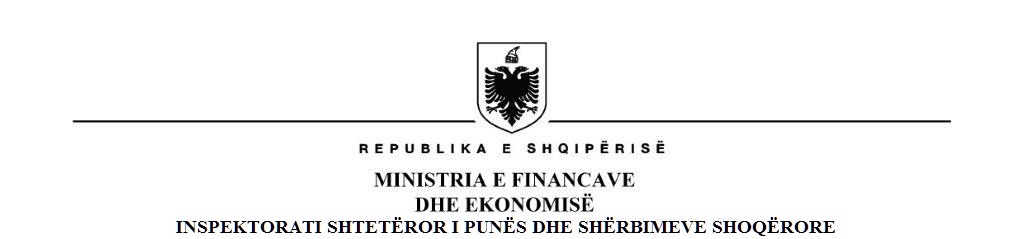 Nr.______    Prot			                                                 	____________, më _____.____ . 2019DEKLARATËAutoriteti inspektues  Dega Rajonale e ISHPSHSH-së  __________Bazuar në verifikimin e dosjes nga kërkuesi/aplikanti :vlerësohet se do të përmbushë Standartet Minimale Kombëtare për Sigurinë në Punë dhe investimi do të arrijë standartet e  BE-së, jo më vonë se para pagesës përfundimtare. KRYEINSPEKTORI RAJONAL Emri i subjektit kërkues:NIPTNr. i LicencësAdresa e subjektit:Aktiviteti: